Initiativärende till Kommunstyrelsens sammanträde 2021-11-22:Initiativärende: Ta fram en lägesbild om människohandel och sexköpUnder den senaste tiden har lokalmedia rapporterat om polisens insatser mot människohandel och sexköp i Borås. För den som tidigare har tvivlat står det klart att detta är företeelser som finns i vår stad och som skapar mycket mänskligt lidande. För Vänsterpartiet är det viktigt att vi uppmärksammar dessa samhällsproblem och hittar strategier för vad staden kan göra för att motverka denna utveckling.Sedan ett antal år tillbaka har Borås en särskild verksamhet under relationsvåldsenheten på Arbetslivsförvaltningen som arbetar med kvinnor som befinner sig i prostitution, den s k Mika-mottagningen. Det arbete som utförs där är viktigt för att möta kvinnor som befinner sig i prostitution med stöd och hjälp.Utöver arbetet med att stödja kvinnor som befinner sig i prostitution behöver staden hitta strategier som riktar sig mot de som köper sex och som motverkar att fler börjar sälja sex. Ett första steg för att kunna identifiera nödvändiga åtgärder är att ta fram en lägesbild som beskriver hur situationen ser ut i Borås. Då vi anser att detta är en nämndsövergripande- och strategisk fråga väljer vi att lyfta den genom ett initiativärende i kommunstyrelsen.Med anledning av ovanstående föreslås Kommunstyrelsen besluta:Att stadsledningskansliet uppdras att ta fram en lägesbild om människohandel och sexköp i Borås med syfte att kunna identifiera strategier mot de som köper sex och som motverkar att fler börjar sälja sexFör Vänsterpartiet i KommunstyrelsenStefan Lindborg och Anne Rapinoja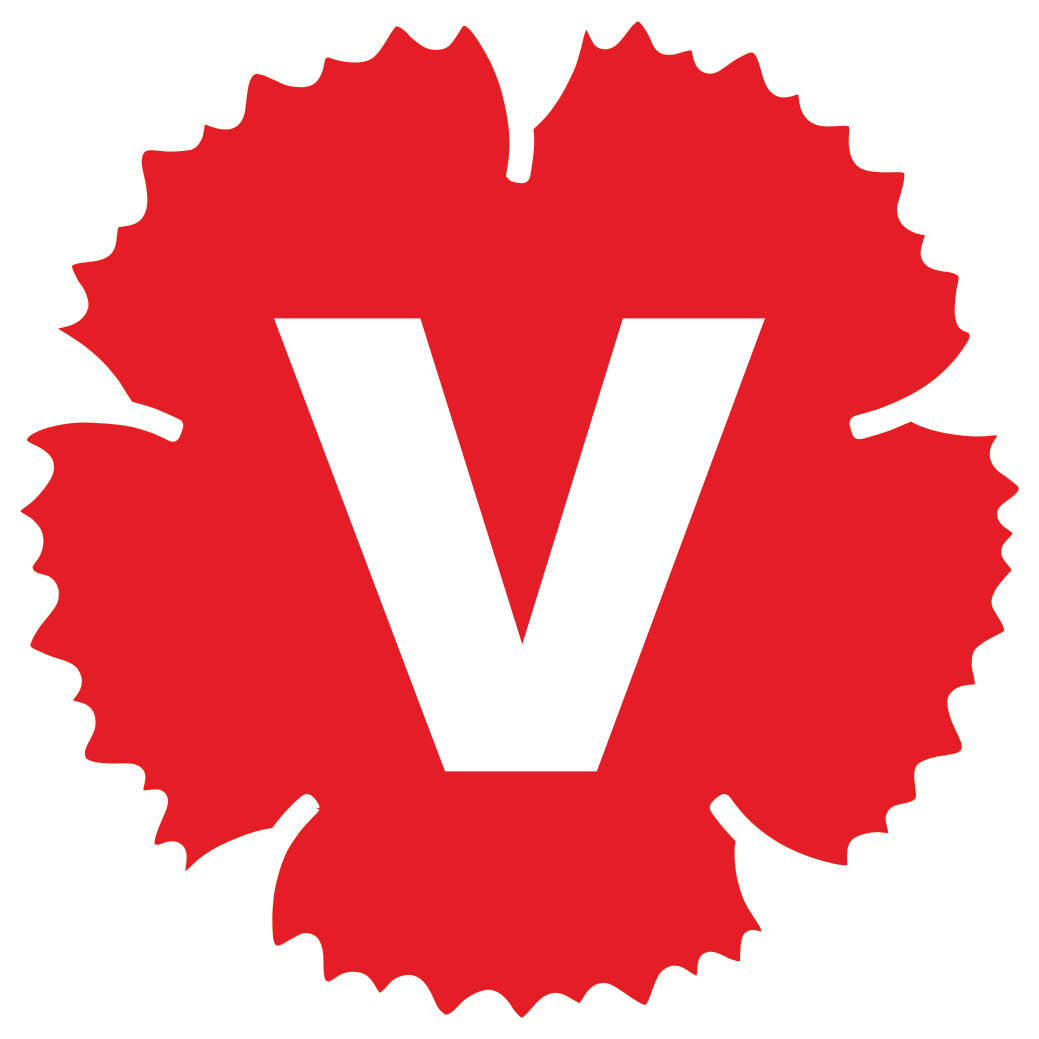 